中铁北京工程局集团有限公司黔张常铁路项目电线电缆第二次采购招标公告（招标编号：ZTBJGCJ-BJGS-2019-006）1. 招标条件中铁北京工程局集团有限公司黔张常铁路项目建设资金已落实，工程项目所需主要材料（见附表一）已具备招标条件。招标人为中铁北京工程局集团有限公司黔张常铁路项目部，再进行公开招标。2. 招标依据2.1 《中华人民共和国招标投标法》（主席令十二届第86号）；2.2 《工程建设项目货物招标投标办法》（国家发展改革委等9部委2013年第23号令）；2.3 《评标委员会和评标方法暂行规定》（国家发展改革委等9部委2013年第23号令）；2.4 《中华人民共和国招标投标法实施条例》（中华人民共和国国务院〔2018〕698号）；2.5其它相关法律、法规、规章。3. 项目概况与招标内容3.1项目概况工程地点 : 湖南省常德市桃源县深水港乡高桥村； 建筑面积：新建黔张常铁路牛车河、桃花源站房、雨棚、站台铺面、天桥、地道及其相关配套工程，生活房屋范围：牛车河、桃花源、龙潭镇、陬市、常德机务折返所等5个站区范围内的生产生活配套设施施工程。站房建筑面积0.9999万㎡，生产生活房屋1.8542万㎡，货棚及材料棚0.7792万㎡，站台雨棚1.89万㎡。 工程总造价：278988704元，建设工期518日历天。工期目标：2018年5月1日  -  2019年9月30日。3.2招标内容电线电缆，详细清单、招标文件售价及包件划分见附表一。付款条件：货款分期支付。结算完成后，甲方在收到乙方开具的正式的增值税专用发票后30日内，根据甲方按当月业主向其拨付的工程进度款比例，同比例向乙方支付货款，最高支付比例不得高于当月货款结算金额的的 85 %，货物全部进场并验收合格后支付至实际结算金额的90%，竣工通过验收合同封闭后支付至实际结算金额的95%，剩余  5 %作为质保金，在质保期满后  1  个月内无息支付。如发生纠纷，则延后至纠纷最终解决后30天内付清。质量保证金的支付并不免除乙方对交付货物质量的保证责任。4. 投标人资格要求4.1 本次招标投标人资格要求详见附表。4.2本次招标不接受联合体投标。5. 招标文件的获取5.1本次招标文件仅采用在中国中铁采购电子商务平台上以电子版方式发售。5.2招标文件获取程序：5.2.1注册：潜在投标人在中国中铁采购电子商务平台(www.crecgec.com)注册成为平台用户（须签订合同），因合同双方签订有一定时间，建议提前操作。（客服热线4006-010100）5.2.2响应：经注册、审核后，潜在投标人请在招标文件获取的规定时间内登录网站--“供方交易系统登录”---点击“采购信息”---在“采购名称”中点击招标项目---点击相应“包件编号”---填写“联系人、联系方式、输入密码、确认密码”，点击“提交”—“响应”。（具体响应操作指导见网上《供应商在线投标简易操作指南（新门户版）》）注：此处设置的密码非常重要，开标后使用该密码为投标报价解锁，须设为开标后自动解销。5.2.3购买招标文件: 凡有意参加投标的潜在投标人, 请于2019年05月16日16时00分至2019年05月21日16时00分前（节假日除外）将投标申请表（附表二）、营业执照副本（加盖公章）、投标联系人身份证扫描件（加盖公章）、标书款、投标保证金银行回执单扫描件以电子文档形式发送至200860061@qq.com邮箱)。潜在投标人根据所需购买包件的招标文件售价以足额现金方式转入到招标组织人指定账户（账户名称：中铁北京工程局集团有限公司黔张常铁路项目经理部，开户行名称：中国建设银行股份有限公司桃源支行，账号：43050168763600000357）并在汇款单上注明标书款、投标保证金、项目名称及所申请包件号，汇款单位名称与投标人名称须完全一致。招标组织单位收到信息核实后，潜在投标人登陆中国中铁采购电子商务平台（www.crecgec.com）获取电子版招标文件。招标文件每套售价详见附表一，招标文件售后不退。购买标书的费用不提供发票。6.投标保证金递交投标文件时须交纳投标保证金银行回单复印件（具体数额见附表一），投标保证金请于开标前2日汇入指定账户，确保到账，并在汇款单上注明所投项目名称、招标编号及包件号，不接受个人汇款，投标保证金汇款单位名称与投标人名称须完全一致，以便财务及时查账。如未按照招标文件要求备注导致投标保证金被退回，后果自负。未按期汇入投标保证金的，其投标文件作废标处理。投标保证金待开标后在规定的期限内按招标文件规定不计息退还投标人。银行信息：账户名称：中铁北京工程局集团有限公司黔张常铁路项目经理部开户行名称：中国建设银行股份有限公司桃源支行账号：430501687636000003577.投标文件的递交7.1 投标文件递交的时间：电线电缆：投标文件递交时间为2019年06月05日上午10时00分至10时30分，递交投标文件的截止时间为2019年06月05日上午10时30分（即为开标时间）。7.2投标文件递交和开标地点：本次招标在中国中铁采购电子商务平台进行线上开评标，投标人开标前须在中国中铁采购电子商务平台进行报价并上传投标文件扫描件，电线电缆并于：2019年06月05日上午10时30分前提交纸质版投标文件，地点为中铁北京工程局集团北京有限公司（北京丰台区南四环西路188号12区19号楼第一会议室）。7.3逾期未在中国中铁采购电子商务平台进行报价和上传投标文件的，未提交纸质版投标文件投标人，招标人不予受理。7.4届时请投标人法定代表人或其委托代理人密切关注中国中铁采购电子商务平台。上述安排如有变化，招标人将通过发布公告的媒介发布通知。8.发布公告的媒介中国中铁采购电子商务平台（http://www.crecgec.com/）中国采购与招标网（http://www.chinabidding.com.cn/）微信公众号（中铁北京局采购租赁信息平台）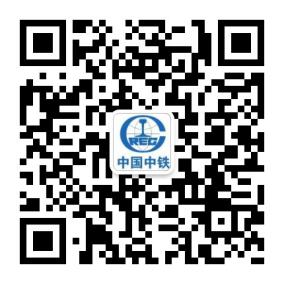 9. 联系方式招标单位：中铁北京工程局集团北京有限公司联系人及电话：魏虹宇：010-51169603     李春：18600870692招标组织单位：中铁北京工程局集团北京有限公司购买标书联系人及电话：魏虹宇：010-51169603    李春：18600870692电子邮件：200860016@qq.com  中铁北京工程局集团北京有限公司2019年05月16日  法定代表人授权书本授权书声明：注册于    省    市    县工商管理局的（单位名称）在下面签字的（法定代表人姓名和职务）授权（部门名称）在下面签字的（职务、姓名、身份证号码）为本公司的合法代理人，就中铁北京工程局集团有限公司黔张常铁路项目电线电缆第二次采购ZTBJGCJ-BJGS-2019-006号招标文件投标及合同的签订、履行直至完成，并以本公司名义处理一切与之有关的事务。本授权书经法定代表人签字并盖单位公章生效。                             单位名称：                                 日期：附表一招标公告附表以上数据为项目初步计划，后期根据实际情况进行调整。（合理最低价中标）附表二 投标人资质要求附表三投 标 申 请 表招标编号：序号标的物名称包件号规格单位合计投标人资格要求履约地点招标文件售价（元）投标保证金（元）备注1电缆WDZA-YJY-33-3*300+2*150米530详见附表二黔张常铁路项目桃源站500元20000元桃源站2电缆BTLY-4*25+1*16米100详见附表二黔张常铁路项目桃源站500元20000元桃源站3电缆BTLY-3*35+2*16米140详见附表二黔张常铁路项目桃源站500元20000元桃源站4电缆BTLY-4*35+1*16米300详见附表二黔张常铁路项目桃源站500元20000元桃源站5电缆BTLY-3*50+2*25米140详见附表二黔张常铁路项目桃源站500元20000元桃源站6电缆BTLY-4*50+1*25米100详见附表二黔张常铁路项目桃源站500元20000元桃源站7电缆BTLY-3*120+2*70米140详见附表二黔张常铁路项目桃源站500元20000元桃源站8电缆WDZA-YJY-4*50+1*25米200详见附表二黔张常铁路项目桃源站500元20000元桃源站9电缆WDZA-YJY-4*70+1*35米1430详见附表二黔张常铁路项目桃源站500元20000元桃源站10电缆WDZAN-YJY-3*95+1*50米120详见附表二黔张常铁路项目桃源站500元20000元桃源站11电缆WDZA-YJY-4*95+1*50米220详见附表二黔张常铁路项目桃源站500元20000元桃源站12电缆WDZA-YJY-4*120+1*70米80详见附表二黔张常铁路项目桃源站500元20000元桃源站13电缆WDZA-YJY-4*150+1*70米80详见附表二黔张常铁路项目桃源站500元20000元桃源站14电缆WDZA-YJY-4*185+1*95米180详见附表二黔张常铁路项目桃源站500元20000元桃源站15电缆WDZA-YJY-3*300+2*150米40详见附表二黔张常铁路项目桃源站500元20000元桃源站16电缆WDZA-YJY-4*25+1*16米320详见附表二黔张常铁路项目桃源站500元20000元桃源站17电缆WDZAN-YJY-4*25+1*16米20详见附表二黔张常铁路项目桃源站500元20000元桃源站18电缆WDZAN-YJY-3*35+1*16米120详见附表二黔张常铁路项目桃源站500元20000元桃源站19电缆WDZA-YJY-4*35+1*16米500详见附表二黔张常铁路项目桃源站500元20000元桃源站20电缆WDZA-YJY-3*35+2*16米70详见附表二黔张常铁路项目桃源站500元20000元桃源站21电缆WDZB-YJY-1*50米280详见附表二黔张常铁路项目桃源站500元20000元桃源站22电缆WDZA-YJY-33-3*50+2*25米260详见附表二黔张常铁路项目桃源站500元20000元桃源站23电缆WDZAN-YJY-4*50+1*25米30详见附表二黔张常铁路项目桃源站500元20000元桃源站24电缆WDZA-YJY-5*6米300详见附表二黔张常铁路项目桃源站500元20000元桃源站25电缆WDZB-YJY-3*10米1200详见附表二黔张常铁路项目桃源站500元20000元桃源站26电缆WDZAN-YJY-5*10米380详见附表二黔张常铁路项目桃源站500元20000元桃源站27电缆WDZA-YJY-5*10米230详见附表二黔张常铁路项目桃源站500元20000元桃源站28电缆WDZB-YJY-7*10米3960详见附表二黔张常铁路项目桃源站500元20000元桃源站29电缆WDZAN-YJY-4*16米70详见附表二黔张常铁路项目桃源站500元20000元桃源站30电缆WDZA-YJY-5*16米1100详见附表二黔张常铁路项目桃源站500元20000元桃源站31电缆WDZAN-YJY-5*16米130详见附表二黔张常铁路项目桃源站500元20000元桃源站32电缆WDZAN-YJY-4*1.5米300详见附表二黔张常铁路项目桃源站500元20000元桃源站33电缆WDZA-YJY-4*1.5米250详见附表二黔张常铁路项目桃源站500元20000元桃源站34电缆WDZAN-KYY-3*2.5米20详见附表二黔张常铁路项目桃源站500元20000元桃源站35电缆WDZA-KYY-7*1.5米200详见附表二黔张常铁路项目桃源站500元20000元桃源站36电缆WDZA-YJY-3*4米300详见附表二黔张常铁路项目桃源站500元20000元桃源站37电缆WDZAN-YJY-5*4米180详见附表二黔张常铁路项目桃源站500元20000元桃源站38电缆WDZA-YJY-5*4米480详见附表二黔张常铁路项目桃源站500元20000元桃源站39电缆WDZAN-YJY-5*6米920详见附表二黔张常铁路项目桃源站500元20000元桃源站40电缆YJV-3*35+2*16米55详见附表二黔张常铁路项目桃源站500元20000元桃源站41电缆YJV-3*50+2*25米55详见附表二黔张常铁路项目桃源站500元20000元桃源站42电缆YJV-5*16米60详见附表二黔张常铁路项目桃源站500元20000元桃源站43电缆YJV-3*25+2*16米15详见附表二黔张常铁路项目桃源站500元20000元桃源站44电缆YJV-5*35米41详见附表二黔张常铁路项目桃源站500元20000元桃源站45电缆YJV-3*70+2*35米110详见附表二黔张常铁路项目桃源站500元20000元桃源站46电缆NH-YJV-4*50+1*25米12详见附表二黔张常铁路项目桃源站500元20000元桃源站47电缆NH-YJV-6*70+1*35米30详见附表二黔张常铁路项目桃源站500元20000元桃源站48电线WDZB-BYJ-10mm²米3610详见附表二黔张常铁路项目桃源站500元20000元桃源站49电线WDZB-BYJ-16mm²米480详见附表二黔张常铁路项目桃源站500元20000元桃源站50电线WDZB-BYJ-2.5mm²米19595详见附表二黔张常铁路项目桃源站500元20000元桃源站51电线WDZB-BYJ-4mm²米19020详见附表二黔张常铁路项目桃源站500元20000元桃源站52电线WDZB-BYJ-4*4米115详见附表二黔张常铁路项目桃源站500元20000元桃源站53电线WDZB-BYJ-5*4米110详见附表二黔张常铁路项目桃源站500元20000元桃源站54电线WDZB-BYJ-6mm²米13955详见附表二黔张常铁路项目桃源站500元20000元桃源站55电线WDZBN-BYJ-2.5mm²米7040详见附表二黔张常铁路项目桃源站500元20000元桃源站56电线WDZBN-BYJ-3*4米111详见附表二黔张常铁路项目桃源站500元20000元桃源站57电线WDZBN-BYJ-4mm²米5075详见附表二黔张常铁路项目桃源站500元20000元桃源站58电线WDZBN-BYJ-4*10米90详见附表二黔张常铁路项目桃源站500元20000元桃源站59电线WDZBN-BYJ-4*4米200详见附表二黔张常铁路项目桃源站500元20000元桃源站60电线WDZN-BYJ-2.5mm²米170详见附表二黔张常铁路项目桃源站500元20000元桃源站61电线BV-10mm²米3319详见附表二黔张常铁路项目桃源站500元20000元桃源站62电线BV-16mm²米5085详见附表二黔张常铁路项目桃源站500元20000元桃源站63电线BV-2.5mm²米14778详见附表二黔张常铁路项目桃源站500元20000元桃源站64电线BV-4mm²米25685详见附表二黔张常铁路项目桃源站500元20000元桃源站65电线BV-6mm²米1926详见附表二黔张常铁路项目桃源站500元20000元桃源站66电线NHBV-2.5mm²米2382详见附表二黔张常铁路项目桃源站500元20000元桃源站67电线BV-25mm²米350详见附表二黔张常铁路项目桃源站500元20000元桃源站68电线BV-35mm²米36详见附表二黔张常铁路项目桃源站500元20000元桃源站69电线BV-50mm²米115详见附表二黔张常铁路项目桃源站500元20000元桃源站70电线KVVP-6*2.5米373详见附表二黔张常铁路项目桃源站500元20000元桃源站71电线BV-5*16mm²米30详见附表二黔张常铁路项目桃源站500元20000元桃源站72电缆WDZ-YJY-1KV-3*185+2*95米160详见附表二黔张常铁路项目牛车河站500元20000元牛车河站73电缆WDZ-YJY-1KV-3*35+2*16米118详见附表二黔张常铁路项目牛车河站500元20000元牛车河站74电缆WDZ-YJY-1KV-3*70+2*35米112详见附表二黔张常铁路项目牛车河站500元20000元牛车河站75电缆WDZ-YJY-1KV-3*95+2*50米130详见附表二黔张常铁路项目牛车河站500元20000元牛车河站76电缆WDZ-YJY-1KV-4*120+1*70米118详见附表二黔张常铁路项目牛车河站500元20000元牛车河站77电缆WDZ-YJY-1KV-4*25+1*16米324详见附表二黔张常铁路项目牛车河站500元20000元牛车河站78电缆WDZ-YJY-1KV-4*50+1*25米246详见附表二黔张常铁路项目牛车河站500元20000元牛车河站79电缆WDZ-YJY-1KV-5*10米247详见附表二黔张常铁路项目牛车河站500元20000元牛车河站80电缆WDZ-YJY-1KV-5*16米653详见附表二黔张常铁路项目牛车河站500元20000元牛车河站81电缆WDZ-YJY-1KV-5*25米75详见附表二黔张常铁路项目牛车河站500元20000元牛车河站82电缆WDZN-YJY-1KV-3*6米25详见附表二黔张常铁路项目牛车河站500元20000元牛车河站83电缆WDZN-YJY-1KV-4*35+1*16米20详见附表二黔张常铁路项目牛车河站500元20000元牛车河站84电缆WDZN-YJY-1KV-4*70+1*35米112详见附表二黔张常铁路项目牛车河站500元20000元牛车河站85电缆WDZN-YJY-1KV-5*10米261详见附表二黔张常铁路项目牛车河站500元20000元牛车河站86电缆WDZN-YJY-1KV-5*16米282详见附表二黔张常铁路项目牛车河站500元20000元牛车河站87电缆WDZB-YJY-1*6米17920详见附表二黔张常铁路项目牛车河站500元20000元牛车河站88电缆WDZB-YJY-3*10米1600详见附表二黔张常铁路项目牛车河站500元20000元牛车河站89电缆YJV-3*50+2*25米103详见附表二黔张常铁路项目牛车河站500元20000元牛车河站90电缆YJV-3*16米18详见附表二黔张常铁路项目牛车河站500元20000元牛车河站91电缆YJV-5*35米28详见附表二黔张常铁路项目牛车河站500元20000元牛车河站92电缆YJV-3*70+2*35米11详见附表二黔张常铁路项目牛车河站500元20000元牛车河站93电缆YJV-4*70+1*35米22详见附表二黔张常铁路项目牛车河站500元20000元牛车河站94电缆YJV-4*50+1*25米18详见附表二黔张常铁路项目牛车河站500元20000元牛车河站95电缆YJV-5*10米30详见附表二黔张常铁路项目牛车河站500元20000元牛车河站96电缆YJV-4*25+1*16米25详见附表二黔张常铁路项目牛车河站500元20000元牛车河站97电缆YJV-4*35+1*25米22详见附表二黔张常铁路项目牛车河站500元20000元牛车河站98电缆YJV22-3*6mm²米148详见附表二黔张常铁路项目牛车河站500元20000元牛车河站99电缆YJV22-5*16mm²米76详见附表二黔张常铁路项目牛车河站500元20000元牛车河站100电缆YJV22-5*6mm²米109详见附表二黔张常铁路项目牛车河站500元20000元牛车河站101电缆NH-YJV-4*50+1*25mm²米40详见附表二黔张常铁路项目牛车河站500元20000元牛车河站102电缆YJV22-3*6mm²米18详见附表二黔张常铁路项目牛车河站500元20000元牛车河站103电线WDZB-BYJ-10mm²米1444详见附表二黔张常铁路项目牛车河站500元20000元牛车河站104电线WDZB-BYJ-16mm²米1398详见附表二黔张常铁路项目牛车河站500元20000元牛车河站105电线WDZB-BYJ-2.5mm²米8950详见附表二黔张常铁路项目牛车河站500元20000元牛车河站106电线WDZB-BYJ-4mm²米8792详见附表二黔张常铁路项目牛车河站500元20000元牛车河站107电线WDZB-BYJ-6mm²米477详见附表二黔张常铁路项目牛车河站500元20000元牛车河站108电线WDZ-BYJ-750V-70mm²米21详见附表二黔张常铁路项目牛车河站500元20000元牛车河站109电线WDZ-BYJ-750V-35mm²米451详见附表二黔张常铁路项目牛车河站500元20000元牛车河站110电线WDZ-BYJ-750V-120mm²米84详见附表二黔张常铁路项目牛车河站500元20000元牛车河站111电线WDZN-BYJ-750V-25mm²米52详见附表二黔张常铁路项目牛车河站500元20000元牛车河站112电线BV-4mm²米10432详见附表二黔张常铁路项目牛车河站500元20000元牛车河站113电线BV-6mm²米1977详见附表二黔张常铁路项目牛车河站500元20000元牛车河站114电线WDZN-BYJ-10mm²米860详见附表二黔张常铁路项目牛车河站500元20000元牛车河站115电线WDZN-BYJ-16mm²米1885详见附表二黔张常铁路项目牛车河站500元20000元牛车河站116电线BV-10mm²米2588详见附表二黔张常铁路项目牛车河站500元20000元牛车河站117电线BV-16mm²米576详见附表二黔张常铁路项目牛车河站500元20000元牛车河站118电线BV-2.5mm²米6400详见附表二黔张常铁路项目牛车河站500元20000元牛车河站119电线BV-25mm²米588详见附表二黔张常铁路项目牛车河站500元20000元牛车河站120电线BV-35mm²米113详见附表二黔张常铁路项目牛车河站500元20000元牛车河站121电线BV-70mm²米24详见附表二黔张常铁路项目牛车河站500元20000元牛车河站122电线BV-50mm²米72详见附表二黔张常铁路项目牛车河站500元20000元牛车河站123电线NH-BV-2.5mm²米66详见附表二黔张常铁路项目牛车河站500元20000元牛车河站124电线NH-BV-16mm²米45详见附表二黔张常铁路项目牛车河站500元20000元牛车河站209814包件号投标人资格条件交货地点/1、营业范围要求：在中华人民共和国境内依法注册、具有法人资格、能独立承担民事责任、具有投标物资生产供应经验的生产商或代理商；2、财务能力要求：注册资金不低于100万元，具有良好的社会信誉和财务状况；3、生产能力要求：生产商必须具备生产符合项目要求的电线电缆；4、质量保证能力要求：投标产品必须满足国家标准；5、供货业绩：供应商需提供近二年供货业绩；有中铁北京工程局集团有限公司业绩的，同等条件下优先选用；6、履约信用要求：履约信用良好，近年经营活动中无重大安全、质量事故、合同争议纠纷引起的诉讼、仲裁、违法行为记录及有关行政处罚等相关情况；7、其他要求：投标单位必须为中国中铁股份有限公司下发的《关于发布中国中铁电线电缆供应商准入名录的通知》和《关于发布中国中铁电线电缆供应商准入补充名录的通知》内的供应商。中铁北京工程局集团有限公司黔张常铁路项目施工现场或甲方指定位置投标人投标项目法定代表人法人委托人资质等级及证号营业范围投标联系人联系电话传真电子邮箱申请投标包件号及说明：投标人（章）年    月    日申请投标包件号及说明：投标人（章）年    月    日申请投标包件号及说明：投标人（章）年    月    日申请投标包件号及说明：投标人（章）年    月    日